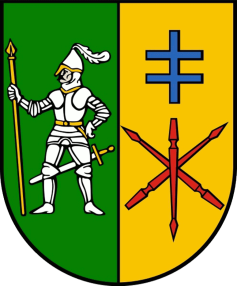 Starostwo Powiatowe we WłodawieWydział Edukacji i Polityki SpołecznejAl.J.Piłsudskiego 24, 22-200 WłodawaTel.  82 572 56 90www.powiatwlodawski.plBIP: spwlodawa.bip.lubelskie.plKARTA USŁUGI Nr  5/WEUsługa: Nadanie stopnia awansu nauczyciela mianowanegoPodstawa prawna: art. 9b ustawy z dnia 26 stycznia 1982 r. Karta Nauczyciela (Dz. U. z 2019 r. poz. 2215)rozporządzenie Ministra Edukacji Narodowej z dnia 26 lipca 2018 r. w sprawie uzyskiwania stopni awansu zawodowego przez nauczycieli (Dz. U. z 2018 r. poz. 1574 z późn. zm.)Procedura:Po odbyciu stażu trwającego 2 lata i 9 miesięcy nauczyciel kontraktowy zatrudniony w jednostce oświatowej prowadzonej przez powiat włodawski składa do sekretariatu Starostwa Powiatowego we Włodawie wniosek o przeprowadzenie postepowania egzaminacyjnego na stopień nauczyciela mianowanego.Wniosek składa się w terminach do 30 czerwca i 31 października.Do wniosku należy dołączyć:kopie dokumentów potwierdzających posiadane kwalifikacje zawodowe, poświadczone przez dyrektora szkoły za zgodność z oryginałem;  zaświadczenie dyrektora szkoły o: a) wymiarze zatrudnienia nauczyciela oraz nauczanym przez niego przedmiocie lub rodzaju prowadzonych zajęć w dniu wydania zaświadczenia oraz w okresie odbywania stażu, ze wskazaniem wszystkich szkół, w których nauczyciel odbywał staż, b) dacie zatwierdzenia planu rozwoju zawodowego i dacie złożenia przez nauczyciela sprawozdania z realizacji tego planu, c) przyczynach wydłużenia okresu stażu oraz zaliczenia dotychczas odbytego stażu w przypadkach określonych w art. 9d ust. 5 i 5a oraz art. 9f ust. 2 i 4 Karty Nauczyciela, ze wskazaniem podstawy prawnej odpowiednio wydłużenia albo zaliczenia okresu stażu oraz okresu nieobecności w pracy lub niepozostawania w stosunku pracy;  kopię sprawozdania z realizacji planu rozwoju zawodowego poświadczoną przez dyrektora szkoły za zgodność z oryginałem kopię oceny dorobku zawodowego za okres stażu, poświadczoną przez dyrektora szkoły za zgodność z oryginałemStarosta Włodawski dokonuje analizy złożonej dokumentacji i w razie potrzeby wzywa wnioskodawcę do jej uzupełnienia w ciągu 14 dni.Zarząd Powiatu we Włodawie powołuje komisję egzaminacyjną. Organ powołujący komisję egzaminacyjną dla nauczyciela ubiegającego się o awans na stopień nauczyciela mianowanego zapewnia w jej składzie udział ekspertów posiadających kwalifikacje do zajmowania stanowiska nauczyciela w szkole tego samego typu co szkoła, w której nauczyciel jest zatrudniony, z których co najmniej jeden, w miarę możliwości, naucza tego samego przedmiotu lub prowadzi ten sam rodzaj zajęć.Starosta Włodawski powiadamia nauczyciela o terminie i miejscu przeprowadzenia egzaminu.Komisja egzaminacyjna przeprowadza egzamin.Komisja egzaminacyjna rozstrzyga o spełnieniu wymagań przez nauczyciela ubiegającego się o stopień awansu zawodowego.W przypadku zdania egzaminu nauczyciel otrzymuje zaświadczenie o zdaniu egzaminu.Na postawie wyniku egzaminu Starosta Włodawski wydaje akt nadania stopnia awansu nauczyciela mianowanego.Opłata: Bez opłat.Przewidywany termin załatwienia sprawy: W przypadku złożenia wniosku do 30 czerwca postępowanie kończy się do 31 sierpnia.W przypadku wniosków złożonych do 31 października postępowanie kończy się do 31 grudnia.Sprawę załatwia się i szczegółowych wyjaśnień udziela: Joanna Omelczuk-Masluch, Leszek PopikWydział: Edukacji i Polityki SpołecznejNr pokoju: 202Nr telefonu: 082 572 56 90 wew. 131 lub 133Godziny pracy: poniedziałek 8:00 – 16:00, wtorek – piątek 7:30 – 15:30Sposób załatwienia sprawy:  Przekazanie informacji o nadaniu stopnia awansu.Tryb odwoławczy: Odwołanie wnosi się w ciągu 14 dni od dostarczenia aktu nadania stopnia awansu zawodowego do Lubelskiego Kuratora Oświaty w Lublinie za pośrednictwem Starosty Włodawskiego.Uwagi: Osoby składające wniosek proszone są o podanie w nim adresu korespondencyjnego oraz numeru telefonu kontaktowego.W celu następczego spełnienia przez organ nadający stopień awansu zawodowego obowiązku wynikającego z ustawy o systemie informacji oświatowej nauczyciele ubiegający się o stopień nauczyciela mianowanego proszeni są o zawarcie w dokumentach, o których mowa wyżej numeru PESEL.